COMITÉ DE ONG PARA EL DESARROLLO SOCIALPROYECTO DE BASE: Convocatoria de vídeos y comentariosIntroducción En septiembre de 2023, los gobiernos se reunirán en las Naciones Unidas para evaluar los avances en los Objetivos de Desarrollo Sostenible (ODS). Se trata de un conjunto de grandes compromisos para acabar con la pobreza y el hambre, garantizar el acceso a la educación, la salud, el agua y el saneamiento, y lograr la igualdad, incluida la de género. El plan también incluye metas para cuidar la tierra, los océanos y nuestro clima de aquí a 2030. El Secretario General de la ONU lo llama un "plan de rescate para las personas y el planeta". 2023 marca la mitad de camino de esta agenda de 15 años. 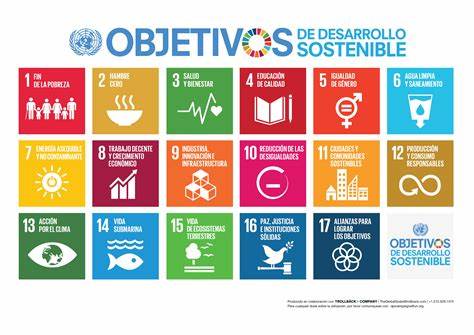 Invitamos a personas de todo el mundo a compartir sus experiencias. Invitamos especialmente a realizar declaraciones breves en vídeo (2 minutos). Las utilizaremos para hacer llegar su voz a los funcionarios de las Naciones Unidas.Sugerencias para el contenido del vídeo:En primer lugar, preséntese brevemente y explique su ubicación. No es necesario que uses tu nombre completo, pero su primer nombre. Indique su ubicación en términos generales (ejemplo: Me llamo María y estoy en un pueblo de una zona rural del sur de Mozambique). A continuación, responde a lo siguiente:Si pudieras transmitir un mensaje a esta Cumbre sobre los ODS en septiembre de 2023, ¿cuál sería? Por favor, comparte en unas pocas frases lo que más te gustaría que oyeran los funcionarios del gobierno y de las Naciones Unidas. Podrías incluir tus esperanzas para 2030 y lo que más se necesita en tu zona para mejorar la calidad de vida.Consulta las directrices para preparar tu vídeo y asegurarte de que es de buena calidad.Cuando el vídeo esté terminado, envíalo por correo electrónico a csocdsurvey@gmail.com a más tardar el 17 de julio, junto con el formulario de consentimiento adjunto para que podamos utilizar tu vídeo.DIRECTRICES PARA LOS VÍDEOSInstrucciones para presentarse en un vídeo:Preséntese brevemente. No es necesario que utilice su nombre completo, pero un nombre de pila es útil.Indique su ubicación en términos generales (ejemplo: Me llamo María y estoy en un pueblo de una zona rural del sur de Mozambique). Para un vídeo de buena calidad:Antes de grabar el vídeo, asegúrate de revisar las siguientes directrices.Iluminación: Asegúrate de que hay suficiente luz en tu cara. Si estás en el interior, puedes mirar hacia una ventana o una lámpara. Si estás en el exterior, debes mirar en la dirección del sol. Los días nublados suelen ser los mejores para grabar.Fondo: Recuerda que muchas personas de todo el mundo verán este vídeo, por lo que debes sentirte cómodo con que mucha gente vea lo que hay detrás de ti mientras grabas.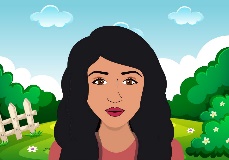 Ruido de fondo: Asegúrate de que se te pueda oír y de que, en la medida de lo posible, no haya ruido de fondo, o que éste no sea tan alto que no se te pueda oír.Grabación: Pide a la persona que te está grabando que mantenga el teléfono o la cámara lo más quieto posible. Puedes estar sentado o de pie, pero asegúrate de que el vídeo capte algún espacio por encima de tu cabeza hasta tus hombros.   Utilizar un smartphone: 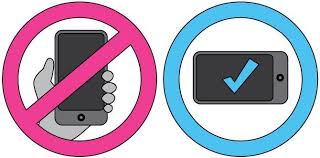 Graba con el teléfono en horizontal, para que el vídeo sea ancho, no alto. Usa la cámara frontal (la que usarías para hacer fotos a otras personas, no selfies). Si no tienes cámara frontal en el teléfono, pídele a un amigo o familiar que te grabe, coloca el teléfono sobre una estantería, un escritorio o unos libros. Después: Mira tu vídeo y repasa cada una de las pautas anteriores. Asegúrate de que te ves y te oyes bien. Tu voz debe sonar clara y fácil de entender. Asegúrate de que no haya ruido de fondo o que sea mínimo. Debes poder ver tu cara sin sombras. Traducción: Si su vídeo está en otro idioma que no sea inglés, español, francés o portugués, le pedimos que nos facilite la traducción al inglés de lo que se dice en el vídeo. Si es posible, también le pedimos que nos proporcione un texto/transcripción de lo que ha dicho. Esto facilitará la labor de nuestros traductores.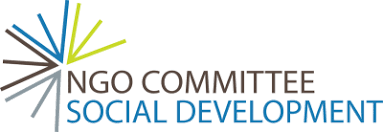 FORMULARIO DE CONSENTIMIENTO PARA MEDIOS DE COMUNICACIÓNEl Comité de ONG para el Desarrollo Social ("ONG CSocD") y otros que trabajan para y en su nombre y cada uno de sus respectivos licenciatarios, sucesores y cesionarios, pueden desear publicar fotografías (imagen) para su uso en materiales de marketing impresos, de vídeo y en línea, además de otras publicaciones y materiales educativos. Estos materiales pueden incluir información sobre personas, proyectos y eventos diseñados para compartir el trabajo de la ONG CSocD y proporcionar información a los simpatizantes. Los materiales promocionales incluyen, entre otros, boletines informativos, revistas, folletos, así como medios digitales, incluidos sitios web y redes sociales.   Envíe este formulario con su vídeo a csocdsurvey@gmail.comPuede retirar este consentimiento en cualquier momento en el futuro poniéndose en contacto con los responsables de la ONG CSocD en ngosocialdevelopment@gmail.com.AUTORIZACIÓN PARA FOTOGRAFÍA / VÍDEO / AUDIO / COMUNICACIÓNAUTORIZACIÓN DE CONSENTIMIENTOAutorizo al Comité de ONG para el Desarrollo Social ("NGO CSocD") y a otras personas que trabajen en su nombre, así como a cada uno de sus respectivos concesionarios, sucesores y cesionarios, a tomar y utilizar fotografías, vídeos, grabaciones sonoras y cualquier reproducción o adaptación de mi persona ("el material"), en su totalidad, en parte o junto con cualquier palabra o dibujo, en cualquier publicación, producción o presentación de la empresa. Reconozco que no tengo ningún derecho comercial sobre ninguna producción o presentación de NGO CSocD que incluya el material.  Entiendo que este material no se facilitará a ningún tercero fuera de los detallados en este documento.Nombre Completo: ______________________________________________________________Firma: ________________________________________________________________________Dirección postal: ________________________________________________________________País: _______________________________ Teléfono: __________________________________Correo electrónico: 	____________________________________________________________FECHA: _____ / _____ / 20_____ OPCIÓN DE RESPONDER POR ESCRITOSi lo prefiere, puede compartir sus pensamientos con palabras o responder tanto con un vídeo como con sus pensamientos en este formulario. Si responde con palabras, utilice el formulario con preguntas que figura a continuación.Sobre usted:Nombre (optional)_______________________________________________________________País ________________________  State/Province/Region_______________________________¿Estás en una ciudad ___, pueblo ____, o zona rural ___?  Describe brevemente tu zona.¿Es usted joven (18-25) ____, adulto_____, anciano____ (más de 60)Brevemente, ¿qué tipo de trabajo hace?Las preguntas:1.	Desde 2015, ¿cómo han mejorado, empeorado o permanecido más o menos igual las condiciones de vida en su zona?2.	Qué es lo que más se necesita en su zona para mejorar la calidad de vida?3.	Háblenos de un programa actual que esté teniendo el mayor éxito en el trabajo para lograr uno o más de los Objetivos de Desarrollo Sostenible para 2030?  4.	Si pudiera transmitir un mensaje a esta Cumbre sobre los ODS en septiembre de 2023, ¿cuál sería? Por favor, comparta en 2 o 3 frases lo que más le gustaría que oyeran los funcionarios del gobierno y de la ONU. Podría incluir sus esperanzas para 2030.Envíe sus comentarios a: csocdsurvey@gmail.com